GIDA MÜHENDİSLİĞİ MEZUN ANKETİ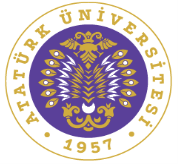 Atatürk ÜniversitesiGıda Mühendisliği BölümüYeni Mezun AnketiBölüm akreditasyon çalışmaları kapsamında hazırlanmış olan bu anket, yeni mezun aşamasındaki öğrencilerin değerlendirilmesinde bizlere yol gösterecektir. Zaman ayırdığınız için teşekkür ederiz.Bölüm BaşkanlığıBölüm akreditasyon çalışmaları kapsamında hazırlanmış olan bu anket, yeni mezun aşamasındaki öğrencilerin değerlendirilmesinde bizlere yol gösterecektir. Zaman ayırdığınız için teşekkür ederiz.Bölüm BaşkanlığıAdı                        :Soyadı                   :Öğrenci numarası  :Mezuniyet yılı       :Adı                        :Soyadı                   :Öğrenci numarası  :Mezuniyet yılı       :Değerlendirme Ölçütü1. Çok kötü 2. Kötü 3. Orta 4. İyi 5. Çok iyiDeğerlendirme Ölçütü1. Çok kötü 2. Kötü 3. Orta 4. İyi 5. Çok iyi1- Mezuniyetten sonra ne yapmak istiyorsunuz? *(…) İş arayacağım(…) Aile işinde çalışacağım(…) Şu anda çalıştığım iş yerinde çalışmaya devam edeceğim.1- Mezuniyetten sonra ne yapmak istiyorsunuz? *(…) İş arayacağım(…) Aile işinde çalışacağım(…) Şu anda çalıştığım iş yerinde çalışmaya devam edeceğim.Mezun olduktan sonraki hedeflerinizi kısaca ifade ediniz. *……………………………………………………………………………………………..Mezun olduktan sonraki hedeflerinizi kısaca ifade ediniz. *……………………………………………………………………………………………..2- Mezuniyetten sonra Yüksek Lisans yapmayı düşünüyor musunuz? * (…) Evet (…) Hayır2- Mezuniyetten sonra Yüksek Lisans yapmayı düşünüyor musunuz? * (…) Evet (…) HayırYüksek Lisans yapmayı düşündüğünüz üniversiteler……………………………………………………………………………………………..Yüksek Lisans yapmayı düşündüğünüz üniversiteler……………………………………………………………………………………………..ALES (Akademik Personel ve Lisansüstü Eğitimi Giriş Sınavı)'na girdiyseniz puanınızı yazınız.……………………………………………………………………………………………..ALES (Akademik Personel ve Lisansüstü Eğitimi Giriş Sınavı)'na girdiyseniz puanınızı yazınız.……………………………………………………………………………………………..YDS (Yabancı Dil Sınavı), YÖKDİL, TOEFL (Test of English as a Foreign Language), IELTS (International English Language Testing System) veya diğer yabancı dil sınavlarına girdiyseniz puanınızı yazınız.……………………………………………………………………………………………..YDS (Yabancı Dil Sınavı), YÖKDİL, TOEFL (Test of English as a Foreign Language), IELTS (International English Language Testing System) veya diğer yabancı dil sınavlarına girdiyseniz puanınızı yazınız.……………………………………………………………………………………………..3- Lisans eğitiminiz sırasında yaklaşık kaç tane çalıştaya, seminere ve eğitime katıldınız? *(…) Hiç(…) 1-5(…) 6-103- Lisans eğitiminiz sırasında yaklaşık kaç tane çalıştaya, seminere ve eğitime katıldınız? *(…) Hiç(…) 1-5(…) 6-104- Herhangi bir mesleki kuruluşa üye misiniz? *(…) Evet(…) Hayır4- Herhangi bir mesleki kuruluşa üye misiniz? *(…) Evet(…) Hayır5- Mezuniyet AGNO’nuz*……………………………………………………………………………………………..5- Mezuniyet AGNO’nuz*……………………………………………………………………………………………..6- Bölümde aldığınız eğitimin aşağıdaki konularda gelişmenize ne derece yardımcı olduğunu düşünüyorsunuz? *6- Bölümde aldığınız eğitimin aşağıdaki konularda gelişmenize ne derece yardımcı olduğunu düşünüyorsunuz? *